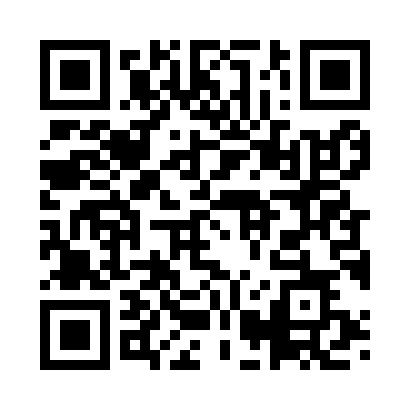 Prayer times for Azzanello, ItalyMon 1 Apr 2024 - Tue 30 Apr 2024High Latitude Method: Angle Based RulePrayer Calculation Method: Muslim World LeagueAsar Calculation Method: HanafiPrayer times provided by https://www.salahtimes.comDateDayFajrSunriseDhuhrAsrMaghribIsha1Mon5:056:491:135:427:389:162Tue5:036:471:135:437:409:173Wed5:016:451:135:447:419:194Thu4:586:431:125:457:429:215Fri4:566:411:125:467:439:226Sat4:546:391:125:477:459:247Sun4:526:381:115:487:469:268Mon4:496:361:115:487:479:279Tue4:476:341:115:497:499:2910Wed4:456:321:115:507:509:3111Thu4:426:301:105:517:519:3312Fri4:406:281:105:527:539:3413Sat4:386:261:105:537:549:3614Sun4:356:251:105:547:559:3815Mon4:336:231:095:557:579:4016Tue4:316:211:095:557:589:4117Wed4:286:191:095:567:599:4318Thu4:266:181:095:578:019:4519Fri4:246:161:085:588:029:4720Sat4:216:141:085:598:039:4921Sun4:196:121:086:008:049:5122Mon4:176:111:086:008:069:5323Tue4:146:091:086:018:079:5424Wed4:126:071:076:028:089:5625Thu4:106:061:076:038:109:5826Fri4:076:041:076:048:1110:0027Sat4:056:021:076:048:1210:0228Sun4:036:011:076:058:1410:0429Mon4:005:591:076:068:1510:0630Tue3:585:581:076:078:1610:08